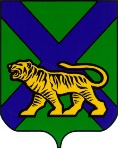 ТЕРРИТОРИАЛЬНАЯ ИЗБИРАТЕЛЬНАЯ КОМИССИЯ
ГОРОДА УССУРИЙСКАРЕШЕНИЕг. УссурийскОб определении режима работы территориальной избирательной комиссии города Уссурийска на период избирательной кампании на дополнительных выборах депутатов Думы Уссурийского городского округа по одномандатным избирательным округам № 4 и № 9, назначенных на 26 августа 2018 года В связи с назначением дополнительных выборов депутатов Думы Уссурийского городского округа по одномандатным избирательным округам № 4 и № 9, в соответствии со статьями 27, 29 Избирательного кодекса Приморского края, территориальная избирательная комиссия города Уссурийска РЕШИЛА:Установить режим работы территориальной избирательной комиссии города Уссурийска в период подготовки и проведения на дополнительных выборах депутатов Думы Уссурийского городского округа по одномандатным избирательным округам № 4 и № 9, назначенных на 26 августа 2018 года:в рабочие дни с 09:00 до 18:00 часов в выходные дни с 10:00 до 14:00 часов20 августа 2018 года с 09:00 до 24:00 часов24 августа 2018 года с 09:00 до 24:00 часовРазместить настоящее решение на официальном сайте администрации Уссурийского городского округа в разделе «Территориальная избирательная комиссия города Уссурийска» в информационно-телекоммуникационной сети «Интернет».  Председатель комиссии			    	                      О.М. МихайловаСекретарь заседания					                              Н.М. Божко09 июня 2018 года                   № 79/651